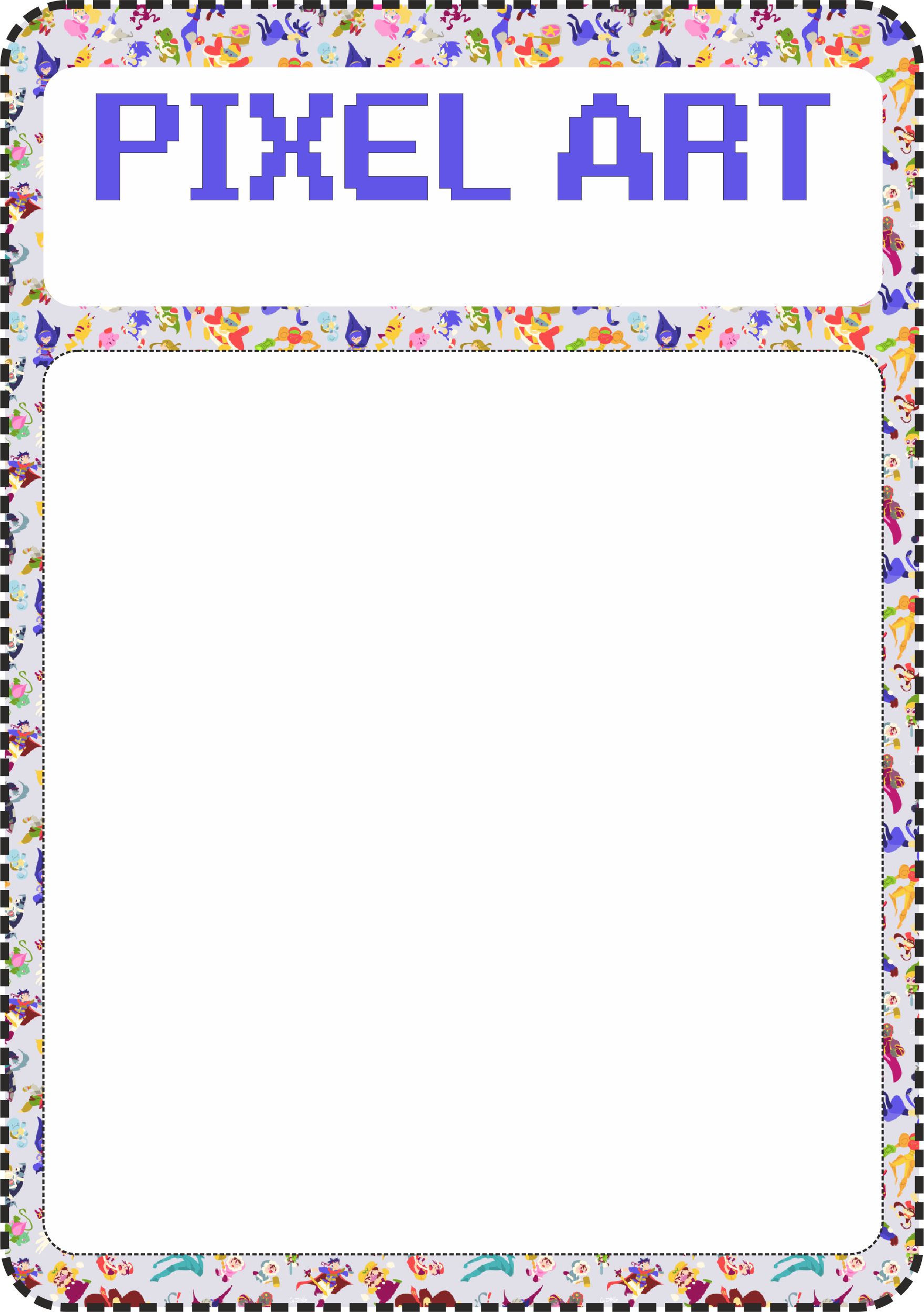 super étoilefleur de feusuper champignonMarioSonicLuigiPokeballCreeperChuckRedBombMatildaPacmanfantome Pacmantitretitretitretitre123456789101112131415abcdefghijklmno123456789101112131415abcdefghijklmno123456789101112131415abcdefghijklmno123456789101112131415abcdefghijklmno123456789101112131415abcdefghijklmno123456789101112131415abcdefghijklmno123456789101112131415abcdefghijklmno123456789101112131415abcdefghijklmno123456789101112131415abcdefghijklmno123456789101112131415abcdefghijklmno123456789101112131415abcdefghijklmno123456789101112131415abcdefghijklmno123456789101112131415abcdefghijklmno123456789101112131415abcdefghijklmno123456789101112131415abcdefghijklmno123456789101112131415abcdefghijklmno123456789101112131415abcdefghijklmno123456789101112131415abcdefghijklmno